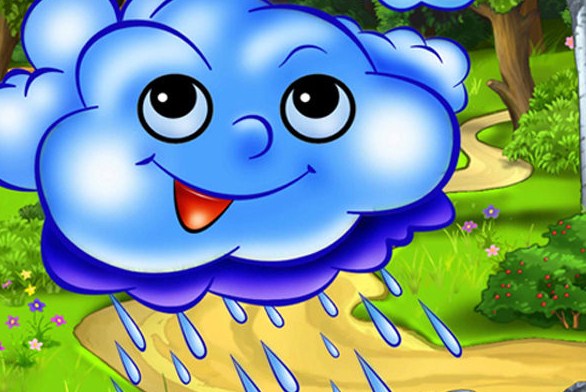 Жил-был дождик. Косматый, длинноволосый дождь. Если он сердился, холодные пряди его мокрых волос хлестали людей по лицам, по глазам. До слез. Но люди не обижались, потому что когда дождик был в хорошем настроении, его мягкие, шелковистые волосы ласково касались ваших щек, рук, глаз, что-то шептали. И все-таки дождь был косматым и длинноволосым. И ему это надоело. .— Постригусь,— решил дождик.— Не я первый, не я последний. Отправился к парикмахеру. А парикмахером, конечно, месяц-серп работал.— Тебя как стричь?— спрашивает месяц.— Покороче или умеренно?— Давай покороче. Постепенно отращу, если не понравится,— решил дождь.Отрезал месяц-серп волосы дождика.Вернулся стриженый дождик в свой город. Пока он бегал к месяцу, ничего хорошего в городе не случилось. Наоборот. Листья на деревьях потускнели, привяли. Цветы на клумбах лепестки опустили — вянут. Люди ходят серые, пыльные, вялые. Засыхают люди. Разволновался дождик.— Сейчас,— говорит,— сейчас я вас всех быстренько полью, вам легче станет. Оживете сразу.Люди, цветы, листья обрадовались. Ждут. Смеются. Дождь торопится, распустил волосы-струи, поливает.— Ну же!— кричат люди.— Жарко…— плачут цветы.— Сохнем,— шелестят листья.— Да что вы,— не понимает дождь.— Я же поливаю. Бьют короткие струи-волосы, но не достают даже до крыши самыхвысоких домов.Сухо, все суше на земле. В пыль рассыпаются цветы, шуршат почтимертвые листья, молчат потерявшие веру люди.— Да что же вы сохнете!— не понимает, сердится дождь.— Я же поливаю.Старается, трясет короткими волосами. Не долетают подстриженные струи до сухой земли.И тут только понял дождь, что он наделал. Понял, что, пока будут отрастать струи, погибнут цветы, листья, люди…— Глупый я, беззаботный я,— плакал дождь. Плакал, плакал, плакал… И слезы его упали на землю. Поток слез. И встали цветы — ожили! И весело зашелестели листья — ожили! И вздохнули легко люди — ожили!А дождику долго еще плакать — пока-то отрастут его волосы-струи.